Анкета «Давайте поговорим…»      Возраст____Пол_____ 1. У Вас есть телефон?а)  да -   телефон, смартфон- (подчеркнуть)б)  нет2. Какой фирмы Ваш телефон?     _________________________3. Для чего Вам нужен телефон?А)   для звонковБ)   для знакомств, общения с людьми в соцсетях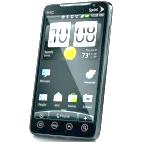 В)   для игрГ)   для поиска информации Д)  другое4. Сколько времени в течение  суток Вы проводите с мобильным телефоном?А)   до 30 минутБ)   до 3 часовВ)   больше 3часов5.Во время сна,  где находится ваш телефон?А)   возле головыБ)   под подушкойВ)   на тумбочке рядом с кроватьюГ)   в дальнем углу 6.Как часто случается Вам трудно отложить телефон и заняться другими делами?А)   достаточно частоБ)   редкоВ)   никогда7. Как часто Вы пренебрегаете сном ради общения по телефону?А)  частоБ)   редкоВ)   никогда8. Кажется ли Вам, что Вы проводите слишком много времени с телефоном?А)   кажетсяБ)   не кажется9. Сможете Вы отказаться от телефона целый  день?А)   легкоБ)   с трудомВ)   скорее нетГ)   ни за что10. Вы считаете себя зависимым от мобильного телефона?А)   скорее даБ)   ДА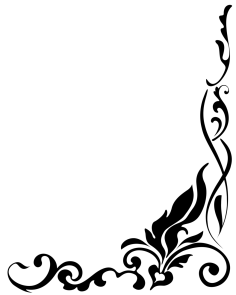 В)   скорее нетГ)   НЕТД)  затрудняюсь ответить                         Спасибо за общение!                            Всего доброго!